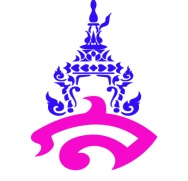 แผนการจัดการเรียนรู้ที่ 1หน่วยการเรียนรู้ที่ 1       ยุคสมัยและหลักฐานทางประวัติศาสตร์ เรื่อง      การแบ่งยุคสมัยทางประวัติศาสตร์        วิชา ประวัติศาสตร์         รายวิชา ประวัติศาสตร์ไทย 3         กลุ่มสาระสังคมศึกษา ศาสนา และวัฒนธรรม   ชั้นมัธยมศึกษาปีที่ 5   ภาคเรียนที่ 1 /2565     เวลา 1 ชม.  ผู้สอน  อาจารย์ศิริพรรณ    คล้ายคลึง**************************************************************************************************มาตรฐานการเรียนรู้	เข้าใจการพัฒนาการของมนุษยชาติจากอดีตจนถึงปัจจุบันในด้านความสัมพันธ์และการเปลี่ยนแปลง ของเหตุการณ์อย่างต่อเนื่อง ตระหนักถึงความสำคัญและสามารถวิเคราะห์ผลกระทบที่เกิดขึ้นตัวชี้วัด		ส 4.1 ม.4-6/1    ส 4.2  ม .4-6/1สาระสำคัญ	เวลาและยุคสมัยทางประวัติศาสตร์ที่ปรากฏในหลักฐานทางประวัติศาสตร์สากล ทำให้มนุษย์ได้ทราบถึงความเป็นมาและความสำคัญของเวลาและยุคสมัยทางประวัติศาสตร์ สาระการเรียนรู้	ความรู้นักเรียนรู้จักการแบ่งยุคสมัยทางประวัติศาสตร์ แบ่งยุคสมัยได้อย่างถูกต้องทักษะ/กระบวนการสืบค้น การแบ่งยุคสมัยทางประวัติศาสตร์ได้วิเคราะห์การเปลี่ยนแปลงของยุคสมัยโดยใช้กระบวนการหรือวิธีทางประวัติศาสตร์ได้จุดประสงค์การเรียนรู้             เพื่อให้นักเรียนรู้และเข้าใจความสำคัญของเวลาและช่วงสมัยทางประวัติศาสตร์คุณลักษณะอันพึงประสงค์                  1.รักชาติ ศาสน์ กษัตริย์                   5. อยู่อย่างพอเพียงสมรรถะสำคัญ	       3. ความสามารถในการแก้ปัญหากิจกรรมการเรียนรู้กิจกรรมนำเข้าสู่บทเรียน             1. แจ้งตัวชี้วัดชั้นปีและจุดประสงค์การเรียนรู้ให้นักเรียนทราบ             2. แจกแบบทดสอบก่อน และหลังเรียนแบบถูก ผิดให้กับนักเรียนทุกคน              3.ให้นักเรียนดูภาพและวีดีทัศน์เกี่ยวกับหลักฐานทางประวัติศาสตร์กิจกรรมพัฒนาผู้เรียน          1. ครูสนทนาเกี่ยวกับข้อมูลทางประวัติศาสตร์	2 .ให้นักเรียนบอกถึงลักษณะหลักฐานทางประวัติศาสตร์	3. ครูให้นักเรียนทราบถึงการแบ่งยุคสมัยทางประวัติศาสตร์	4. นักเรียนสรุปกิจกรรมรวบยอด	ครูและนักเรียนสรุปการแบ่งยุคสมัยทางประวัติศาสตร์สื่อการเรียนรู้แบบทดสอบหลักฐานทางประวัติศาสตร์ใบงานการแบ่งยุคสมัยทางประวัติศาสตร์แหล่งการเรียนรู้หนังสือเรียนประวัติศาสตร์ ม.5 PowerPoint  วีดีทัศน์ การแบ่งยุคสมัยทางประวัติศาตร์การวัดและประเมินผลบันทึกหลังสอน	1.ผลการสอน……………………………………………………………………………………………………………………………………………………………………………………………………………………………………………………………………………………………………………………………………2.ปัญหาและอุปสรรค……………………………………………………………………………………………………………………………………………………………………………………………………………………………………………………………………………………………………………………………………3.ข้อเสนอแนะ……………………………………………………………………………………………………………………………………………………………………………………………………………………………………………………………………………………………………………………………………   ลงชื่อ                                              ผู้สอน 						     (อาจารย์ศิริพรรณ    คล้ายคลึง)                          	                                   ................./............./...............  ลงชื่อ					                  (อาจารย์วรรณา   หกประเสริฐ ) หัวหน้ากลุ่มสาระการเรียนรู้สังคมศึกษา ศาสนา และวัฒนธรรม            ................/................../....................  ลงชื่อ				                ( อาจารย์ ดร.สุดารัตน์   ศรีมา )                             รองผู้อำนวยการฝ่ายวิชาการ                     โรงเรียนสาธิตมหาวิทยาลัยราชภัฏสวนสุนันทา		      ….………./…….………./……………….แผนการจัดการเรียนรู้ที่ 2หน่วยการเรียนรู้ที่ 2  ยุคสมัยทางประวัติศาสตร์	      เรื่อง  สมัยก่อนประวัติศาสตร์ สมัยประวัติศาสตร์วิชา ประวัติศาสตร์    รายวิชา ประวัติศาสตร์ 3    กลุ่มสาระการเรียนรู้สังคมศึกษา ศาสนา และวัฒนธรรมชั้นมัธยมศึกษาปีที่ 5               ภาคเรียนที่ 1           ปีการศึกษา 2565                    เวลา 3  ชั่วโมงผู้สอน  อาจารย์ศิริพรรณ    คล้ายคลึง			 **************************************************************************************************มาตรฐานการเรียนรู้	เข้าใจการพัฒนาการของมนุษยชาติจากอดีตจนถึงปัจจุบันในด้านความสัมพันธ์และการเปลี่ยนแปลง ของเหตุการณ์อย่างต่อเนื่อง ตระหนักถึงความสำคัญและสามารถวิเคราะห์ผลกระทบที่เกิดขึ้นตัวชี้วัด	 ส 4.1 ม.4-6/1    ส 4.2  ม .4-6/1สาระสำคัญ/ความคิดรวบยอด	เวลากับยุคสมัยทางประวัติศาสตร์ของสังคมมนุษย์ ปรากฏในหลักฐานทางประวัติศาสตร์ที่เห็นเด่นชัด ภาพตามผนังถ้ำ หรือที่มีการจารึกทางประวัติศาสตร์ สาระการเรียนรู้	สมัยก่อนประวัติศาสตร์ เช่น สมัยยุคหินเก่า ยุคหินกลาง ยุคหินใหม่ ยุคโลหะ ยุคสำริดยุคประวัติศาสตร์          จุดประสงค์การเรียนรู้วิเคราะห์ข้อมูลเกี่ยวกับยุคสมัยทางประวัติศาสตร์ ยุคก่อนประวัติศาสตร์ สามารถบอกถึงลักษณะของสมัยก่อนประวัติศาสตร์และสมัยประวัติศาสตร์ได้คุณลักษณะอันพึงประสงค์1. รักชาติ ศาสน์ กษัตริย์          5. อยู่อย่างพอเพียงสมรรถะสำคัญของผู้เรียนแก้ปัญหาได้กิจกรรมการเรียนรู้กิจกรรมนำเข้าสู่บทเรียนชั่วโมงที่ 1,2แจ้งตัวชี้วัดชั้นปีและจุดประสงค์การเรียนรู้ให้นักเรียนทราบแจกแบบทดสอบก่อนเรียนโดยแจกให้นักเรียนทุกคน โดยให้นักเรียนทำเครื่องหมาย X  ทับตัวอักษรหน้าคำตอบที่ถูกต้องที่สุดเพียงคำตอบเดียวให้นักเรียนดูชมวีดีทัศน์เกี่ยวกับยุคสมัยทางประวัติศาสตร์กิจกรรมพัฒนาผู้เรียนชั่วโมงที่ 1ครูสนทนากับนักเรียนเกี่ยวกับการแบ่งเวลาและสมัยทางประวัติศาสตร์ ให้นักเรียนศึกษาค้นคว้าเกี่ยวกับ ยุคสมัยทางประวัติศาสตร์4.2 อภิปรายร่วมกันเรื่องเวลาและยุคประวัติศาสตร์ชั่วโมงที่ 2ครูแบ่งนักเรียนออกเป็น 2 กลุ่ม แต่ละกลุ่มสืบค้น และวิเคราะห์ข้อมูลเกี่ยวกับเรื่องต่อไปนี้กลุ่มที่ 1   	 ยุคสมัยก่อนประวัติศาสตร์กลุ่มที่ 2 	 ยุคสมัยทางประวัติศาสตร์ครูให้แต่ละกลุ่มวิเคราะห์ บันทึกผล นำมารายงานครูและนักเรียนช่วยกันสรุปเนื้อหาทั้งหมดในขณะปฏิบัติกิจกรรมของนักเรียน ครูสังเกตพฤติกรรมในการทำงาน และการนำเสนอผลงานตามแบบประเมินพฤติกรรมรายบุคคล และรายกลุ่มกิจกรรมรวบยอด	ครูและนักเรียนสรุปผลการปฏิบัติ สื่อและแหล่งการเรียนรู้   1.  แบบทดสอบก่อนเรียน หลังเรียน           2.  ภาพ วีดีทัศน์สมัยก่อนประวัติศาสตร์แบบบันทึกการสืบค้นข้อมูลเรื่องต่าง ๆ หนังสือเรียนประวัติศาสตร์ ม.5 PowerPoint  การวัดและประเมินผลบันทึกหลังสอน	1.ผลการสอน……………………………………………………………………………………………………………………………………………………………………………………………………………………………………………………………………………………………………………………………………2.ปัญหาและอุปสรรค……………………………………………………………………………………………………………………………………………………………………………………………………………………………………………………………………………………………………………………………………3.ข้อเสนอแนะ……………………………………………………………………………………………………………………………………………………………………………………………………………………………………………………………………………………………………………………………………   ลงชื่อ                                              ผู้สอน 						     (อาจารย์ศิริพรรณ    คล้ายคลึง)                          	                                     ................/............../................  ลงชื่อ					                  (อาจารย์วรรณา   หกประเสริฐ ) หัวหน้ากลุ่มสาระการเรียนรู้สังคมศึกษา ศาสนา และวัฒนธรรม            ................/................../....................  ลงชื่อ				                ( อาจารย์ ดร.สุดารัตน์   ศรีมา )                             รองผู้อำนวยการฝ่ายวิชาการ                     โรงเรียนสาธิตมหาวิทยาลัยราชภัฏสวนสุนันทา		      ….………./…….………./……………….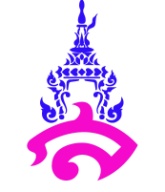 แผนการจัดการเรียนรู้ที่ 3หน่วยการเรียนรู้ที่ 3 ความสำคัญของหลักฐานทางประวัติศาสตร์  	 เรื่อง หลักฐานทางประวัติศาสตร์  วิชา ประวัติศาสตร์     รายวิชา  ประวัติศาสตร์ไทย	3 กลุ่มสาระการเรียนรู้ สังคมศึกษา ศาสนา และวัฒนธรรมชั้น   มัธยมศึกษาปีที่ 5  		ภาคเรียนที่ 1		ปีการศึกษา 2565 	     เวลา  2 ชั่วโมงผู้สอน  อาจารย์ศิริพรรณ	คล้ายคลึง **************************************************************************************************มาตรฐานการเรียนรู้	ส 4.1 เข้าใจความหมาย  ความสำคัญของเวลาและยุคสมัยทางประวัติศาสตร์  สามารถใช้วิธีการทางประวัติศาสตร์มาวิเคราะห์เหตุการณ์ต่างๆ  อย่างเป็นระบบตัวชี้วัด		ส 4.1 ม.2/1 ประเมินความน่าเชื่อถือของหลักฐานทางประวัติศาสตร์ในลักษณะต่างๆจุดประสงค์การเรียนรู้อธิบายและวิเคราะห์ประเภทของหลักฐานทางประวัติศาสตร์ได้ (K)สนใจใฝ่รู้เรื่อง หลักฐานทางประวัติศาสตร์ (A)สาระสำคัญ	หลักฐานทางประวัติศาสตร์ แบ่งตามลักษณะของหลักฐานมี 2 ประเภท ได้แก่ หลักฐานที่ไม่เป็นลายลักษณ์อักษรและหลักฐานที่เป็นลายลักษณ์อักษร แบ่งตามความสำคัญมี 2 ประเภท ได้แก่ หลักฐานชั้นต้นและหลักฐานชั้นรองสาระการเรียนรู้	ความรู้		1.อธิบายความแตกต่างของหลักฐานที่แบ่งตามลักษณะได้		2. เข้าใจถึงลักษณะทางประวัติศาสตร์ได้อย่างถูกต้อง	ทักษะ/กระบวนการค้นคว้าหาความแตกต่างของหลักฐานที่แบ่งตามลักษณะได้อย่างถูกต้องยกตัวอย่างหลักฐานที่เป็นลายลักษณ์อักษร กับหลักฐานที่ไม่เป็นลายลักษณ์อักษรได้บอกระยะเวลาการเกิดหลักฐานได้คุณลักษณะอันพึงประสงค์1. รักชาติ ศาสน์ กษัตริย์     5. อยู่อย่างพอเพียงสมรรถนะสำคัญอยู่อย่างพอเพียงกิจกรรมการเรียนรู้กิจกรรมนำเข้าสู่บทเรียนครูพูดคุยเพื่อทำความคุ้นเคยกับนักเรียนก่อนที่จะเริ่มจัดกิจกรรมการเรียนการสอนครูถามนักเรียนถึงหลักฐานทางประวัติศาสตร์ว่าหมายถึงอะไร และแบ่งออกเป็นกี่ประเภทอะไรบ้าง ก่อนจะนำเข้าสู่การเรียนการสอนกิจกรรมพัฒนาผู้เรียน 4. ครูได้สอนเนื้อหาและมีการสนทนา ถาม-ตอบ ระหว่างผู้เรียนเป็นระยะๆ โดยใช้วิธีการสุ่มเรียกนักเรียน เพื่อตรวจสอบว่านักเรียนเข้าใจในสิ่งที่สอนไปจริงหรือไม่5. ครูและนักเรียนช่วยกันสรุปสาระสำคัญ และถามทวนความรู้ในเรื่องที่สอน พร้อมทั้งแจกใบงาน  เรื่อง หลักฐานทางประวัติศาสตร์ ให้นักเรียนทุกคนทำและส่งก่อนที่จะหมดคาบเรียน (10 นาที) ในขณะนักเรียนปฏิบัติกิจกรรม ครูคอยสังเกตพฤติกรรมในการทำงานของนักเรียนตามแบบประเมินพฤติกรรมในการทำงานเป็นรายบุคคล			กิจกรรมรวบยอดครูและนักเรียนร่วมกันสรุปความรู้เรื่อง หลักฐานทางประวัติศาสตร์สื่อการเรียนรู้ใบงานเรื่อง หลักฐานทางประวัติศาสตร์หนังสือเรียน รายวิชาพื้นฐานประวัติศาสตร์ ม.5PowerPoint ประกอบการสอนแหล่งการเรียนรู้		1. แหล่งข้อมูลสารสนเทศการวัดและการประเมินบันทึกหลังสอน	1.ผลการสอน……………………………………………………………………………………………………………………………………………………………………………………………………………………………………………………………………………………………………………………………………	2.ปัญหาและอุปสรรค…………………………………………………………………………………………………………………………………………………………………………………………………………………………………………………………………………………………………………………………………	3.ข้อเสนอแนะ……………………………………………………………………………………………………………………………………………………………………………………………………………………………………………………………………………………………………………………………………………………………………………………………………………………………………………………………………………………………………     ลงชื่อ                                              ผู้สอน  						       (อาจารย์ศิริพรรณ    คล้ายคลึง)               ................./................../...............     ลงชื่อ					                  (อาจารย์วรรณา   หกประเสริฐ ) หัวหน้ากลุ่มสาระการเรียนรู้สังคมศึกษา ศาสนา และวัฒนธรรม                ................/................../....................        ลงชื่อ                ( อาจารย์ ดร.สุดารัตน์   ศรีมา )                             รองผู้อำนวยการฝ่ายวิชาการ                    โรงเรียนสาธิตมหาวิทยาลัยราชภัฏสวนสุนันทา		      ….………./……………./……………….แผนการจัดการเรียนรู้ที่ 4หน่วยการเรียนรู้ที่ 3    การแบ่งยุคสมัยประวัติศาสตร์ตะวันออก ประวัติศาสตร์จีนวิชา ประวัติศาสตร์    ชื่อรายวิชา ประวัติศาสตร์ 3 กลุ่มสาระการเรียนรู้สังคมศึกษา ศาสนา และวัฒนธรรมชั้นมัธยมศึกษาปีที่ 5         ภาคเรียนที่ 1           ปีการศึกษา 2565                         เวลา 3  ชั่วโมงผู้สอน  อาจารย์ศิริพรรณ    คล้ายคลึง			 *************************************************************************************************มาตรฐานการเรียนรู้	เข้าใจการพัฒนาการของมนุษยชาติจากอดีตจนถึงปัจจุบันในด้านความสัมพันธ์และการเปลี่ยนแปลง ของเหตุการณ์อย่างต่อเนื่อง ตระหนักถึงความสำคัญและสามารถวิเคราะห์ผลกระทบที่เกิดขึ้นตัวชี้วัด	 ส 4.1 ม.4-6/1    ส 4.2  ม .4-6/1สาระสำคัญ/ความคิดรวบยอด	การแบ่งยุคสมัยประวัติศาสตร์ตะวันออกจะมีประวัติศาสตร์จีน ซึ่งการแบ่งยุคประวัติศาสตร์จีน สามารถศึกษาได้จากการพัฒนาการทางอารยธรรมในช่วงเวลาต่าง ๆ  มีอำนาจในการปกครองมีหลักเกณฑ์ในการจัดแบ่ง ประวัติศาสตร์จีนโบราณ ประวัติศาสตร์จีนสมัยกลาง ประวัติศาสตร์จีนสมัยปัจจุบันสาระการเรียนรู้	ความรู้นักเรียนได้ทราบความสำคัญของประวัติศาสตร์ในแต่ละช่วงเวลาได้เรียนรู้ศิลปะ วัฒนธรรม และการเมืองการปกครองในแต่ละยุค  ทักษะ/กระบวนการ		1.สืบค้นข้อมูลเกี่ยวกับประวัติศาสตร์จีนในแต่ละช่วงเวลา		2.วิเคราะห์เพื่อให้ทราบความสำคัญในประวัติศาสตร์จีนจุดประสงค์การเรียนรู้วิเคราะห์ข้อมูลเกี่ยวกับประวัติศาสตร์จีนทั้งก่อน และสมัยประวัติศาสตร์ สามารถบอกถึงลักษณะของสมัยก่อนประวัติศาสตร์และสมัยประวัติศาสตร์ของจีนได้ศึกษาศิลปะ วัฒนธรรมจีนในแจ่ละช่วงเวลาได้คุณลักษณะอันพึงประสงค์รักชาติ ศาสน์ กษัตริย์          5.   อยู่อย่างพอเพียงสมรรถะสำคัญของผู้เรียนอยู่อย่างพอพียงกิจกรรมการเรียนรู้กิจกรรมนำเข้าสู่บทเรียนชั่วโมงที่ 1,2แจ้งตัวชี้วัดชั้นปีและจุดประสงค์การเรียนรู้ให้นักเรียนทราบแจกแบบทดสอบก่อนเรียนโดยแจกให้นักเรียนทุกคน โดยให้นักเรียนทำเครื่องหมาย X  ทับตัวอักษรหน้าคำตอบที่ถูกต้องที่สุดเพียงคำตอบเดียวให้นักเรียนดูชมวีดีทัศน์เกี่ยวกับยุคสมัยทางประวัติศาสตร์ตจีนกิจกรรมพัฒนาผู้เรียนชั่วโมงที่ 1ครูสนทนากับนักเรียนเกี่ยวกับการแบ่งช่วงเวลาและสมัยทางประวัติศาสตร์จีน ให้นักเรียนศึกษาค้นคว้าเกี่ยวกับ ยุคสมัยทางประวัติศาสตร์จีน4.2 อภิปรายร่วมกันเรื่องเวลาและยุคประวัติศาสตร์จีนชั่วโมงที่ 2ครูแบ่งนักเรียนออกเป็น 2 กลุ่ม แต่ละกลุ่มสืบค้น และวิเคราะห์ข้อมูลเกี่ยวกับเรื่องต่อไปนี้กลุ่มที่ 1   	 ยุคสมัยก่อนประวัติศาสตร์จีนในแต่ละราชวงศ์กลุ่มที่ 2 	 ยุคสมัยทางประวัติศาสตร์จีนในแต่ละราชวงศ์ครูให้แต่ละกลุ่มวิเคราะห์ บันทึกผล นำมารายงานครูและนักเรียนช่วยกันสรุปเนื้อหาทั้งหมดในขณะปฏิบัติกิจกรรมของนักเรียน ครูสังเกตพฤติกรรมในการทำงาน และการนำเสนอผลงานตามแบบประเมินพฤติกรรมรายบุคคล และรายกลุ่มกิจกรรมรวบยอด	ครูและนักเรียนสรุปผลการปฏิบัติ สื่อและแหล่งการเรียนรู้แบบทดสอบก่อนเรียน หลังเรียนภาพ วีดีทัศน์ประวัติศาสตร์จีนแบบบันทึกการสืบค้นข้อมูลเรื่องต่าง ๆ หนังสือเรียนประวัติศาสตร์ ม.5 PowerPoint  การวัดและประเมินผลบันทึกหลังสอน	1.ผลการสอน……………………………………………………………………………………………………………………………………………………………………………………………………………………………………………………………………………………………………………………………………2.ปัญหาและอุปสรรค……………………………………………………………………………………………………………………………………………………………………………………………………………………………………………………………………………………………………………………………………3.ข้อเสนอแนะ……………………………………………………………………………………………………………………………………………………………………………………………………………………………………………………………………………………………………………………………………   ลงชื่อ                                              ผู้สอน 						     (อาจารย์ศิริพรรณ    คล้ายคลึง)                          	                                     ................./............../...............  ลงชื่อ					                  ( อาจารย์วรรณา   หกประเสริฐ ) หัวหน้ากลุ่มสาระการเรียนรู้สังคมศึกษา ศาสนา และวัฒนธรรม            ................/................../....................  ลงชื่อ				                ( อาจารย์ ดร.สุดารัตน์   ศรีมา )                             รองผู้อำนวยการฝ่ายวิชาการ                     โรงเรียนสาธิตมหาวิทยาลัยราชภัฏสวนสุนันทา		      ….………./…….………./……………….            แผนการจัดการเรียนรู้ที่ 5หน่วยการเรียนรู้ที่ 3   อารยธรรมตะวันออก              เรื่อง อารยธรรมจีนยุคโบราณวิชา ประวัติศาสตร์    ชื่อรายวิชา ประวัติศาสตร์ 3 กลุ่มสาระการเรียนรู้สังคมศึกษา ศาสนา และวัฒนธรรมชั้นมัธยมศึกษาปีที่ 5                ภาคเรียนที่ 1           ปีการศึกษา 2565                     เวลา 2  ชั่วโมงผู้สอน  อาจารย์ศิริพรรณ    คล้ายคลึง			 *************************************************************************************************มาตรฐานการเรียนรู้	เข้าใจการพัฒนาการของมนุษยชาติจากอดีตจนถึงปัจจุบันในด้านความสัมพันธ์และการเปลี่ยนแปลง ของเหตุการณ์อย่างต่อเนื่อง ตระหนักถึงความสำคัญและสามารถวิเคราะห์ผลกระทบที่เกิดขึ้นตัวชี้วัด	 ส 4.1 ม.4-6/1    ส 4.2  ม .4-6/1สาระสำคัญ/ความคิดรวบยอด	อารยธรรมจีนยุคโบราณ เป็นสมัยที่เริ่มต้นการสร้างบ้านสร้างเมืองอย่างมีปึกแผ่น มีอักษรจารึกในกระดูกสัตว์ มีการเสียงทายโดยใช้กระดูกสัตว์ ในด้านเศรษฐกิจสังคมการเมืองมีความเด่นชัดขึ้นเป็นลำดับโดยราชวงศ์แรกคือ ราชวงศ์ชาง กษัตริย์ราชวงศ์นี้ ต้องทำสงครามระหว่างชนเผ่าต่าง ๆ เดือบตลอดเวลาจึงต้องสะสมกำลังทหารให้เข้มแข็ง	ราชวงศ์โจว แบ่งแยกเป็น 2 กลุ่ม มีการแตกแยกกัน เกิดลัทธิขงจื้อ  เล่าจื้อ ม่อจื้อ และฟาเจี่ย ยุคนี้มีความเจริญด้านปรัชญา จนได้ชื่อว่าเป็นยุคทองสาระการเรียนรู้	ความรู้นักเรียนศึกษาประวัติศาสตร์จีนยุคโบราณ สมัยราชวงศ์ชาง ราชวงศ์โจวรู้จักการปกครองการสร้างบ้านเมืองให้ใหญ่โตสมฐานะกษัตริย์ทักษะ/กระบวการ		1.สืบค้นประวัติศาสตร์ราชวงศ์จีนโดยใช้แหล่งข้อมูลต่างๆ		2. วิเคราะห์เนื้อหาเพื่อหาข้อสรุปเรื่องความเจริญของจีนในโบราณจุดประสงค์การเรียนรู้วิเคราะห์ข้อมูลเกี่ยวกับยุคสมัยทางประวัติศาสตร์จีนยุคราชวงศ์ชาง  ราชวงศ์โจวสามารถบอกถึงลักษณะของการเปลี่ยนแปลงการปกครองในราชวงศ์ต่าง ๆ การแตกแยกทางสังคมศึกษาความสำคัญของอารยธรรมได้คุณลักษณะอันพึงประสงค์รักชาติ  ศาสน์   กษัตริย์      2. อยู่อย่างพอเพียงสมรรถะสำคัญของผู้เรียนสามารถแก้ปัญหาได้กิจกรรมการเรียนรู้กิจกรรมนำเข้าสู่บทเรียนชั่วโมงที่ 1,1.แจ้งตัวชี้วัดชั้นปีและจุดประสงค์การเรียนรู้ให้นักเรียนทราบ     2.แจกแบบทดสอบก่อนเรียนโดยแจกให้นักเรียนทุกคน โดยให้นักเรียนทำเครื่องหมาย X  ทับ          ตัวอักษรหน้าคำตอบที่ถูกต้องที่สุดเพียงคำตอบเดียว     3.ให้นักเรียนดูชมวีดีทัศน์เกี่ยวกับราชวงศ์ชาง ราชวงศ์โจวชั่วโมงที่ 2          1. ครูสนทนากับนักเรียนเกี่ยวกับประวัติศาสตร์จีนในช่วงเวลาเริ่มต้นของราชวงศ์               2. ให้นักเรียนศึกษาค้นคว้าเกี่ยวกับ ศิลปวัฒนธรรมราชวงศ์ ชาง3. อภิปรายร่วมกันเรื่องเวลาและยุคประวัติศาสตร์จีนชั่วโมงที่ 31.การเปลี่ยนแปลงการปกครองของประวัติศาสต์จีนในราชวงศ์ต้นครูให้แต่ละกลุ่มวิเคราะห์ บันทึกผล นำมารายงานครูและนักเรียนช่วยกันสรุปเนื้อหาทั้งหมดในขณะปฏิบัติกิจกรรมของนักเรียน ครูสังเกตพฤติกรรมในการทำงาน และการนำเสนอผลงานตามแบบประเมินพฤติกรรมรายบุคคล และรายกลุ่มกิจกรรมรวบยอด	ครูและนักเรียนสรุปผลการปฏิบัติ สื่อและแหล่งการเรียนรู้1.แบบทดสอบก่อนเรียน หลังเรียน2.ภาพ วีดีทัศน์สมัยประวัติศาสตร์ราชวงศ์ชาง โจว3.แบบบันทึกการสืบค้นข้อมูลเรื่องต่าง ๆ         4.หนังสือเรียนประวัติศาสตร์ ม.5         5.PowerPoint  การวัดและประเมินผลบันทึกหลังสอน	1.ผลการสอน……………………………………………………………………………………………………………………………………………………………………………………………………………………………………………………………………………………………………………………………………2.ปัญหาและอุปสรรค……………………………………………………………………………………………………………………………………………………………………………………………………………………………………………………………………………………………………………………………………3.ข้อเสนอแนะ……………………………………………………………………………………………………………………………………………………………………………………………………………………………………………………………………………………………………………………………………   ลงชื่อ                                              ผู้สอน 						     (อาจารย์ศิริพรรณ    คล้ายคลึง)                          	                                     ................./............../................  ลงชื่อ					                  ( อาจารย์วรรณา   หกประเสริฐ ) หัวหน้ากลุ่มสาระการเรียนรู้สังคมศึกษา ศาสนา และวัฒนธรรม            ................/................../....................  ลงชื่อ				                ( อาจารย์ ดร.สุดารัตน์   ศรีมา )                             รองผู้อำนวยการฝ่ายวิชาการ                     โรงเรียนสาธิตมหาวิทยาลัยราชภัฏสวนสุนันทา		      ….………./…….………./……………….แผนการจัดการเรียนรู้ที่ 6หน่วยการเรียนรู้ที่ 4  อารยธรรมตะวันออก              เรื่อง อารยธรรมจีนยุคสมบูรณาญาสิทธิราช วิชา ประวัติศาสตร์    ชื่อรายวิชา ประวัติศาสตร์ 3 กลุ่มสาระการเรียนรู้สังคมศึกษา ศาสนา และวัฒนธรรมชั้นมัธยมศึกษาปีที่ 5                ภาคเรียนที่ 1           ปีการศึกษา 2565                     เวลา 2  ชั่วโมงผู้สอน  อาจารย์ศิริพรรณ    คล้ายคลึง			 *************************************************************************************************มาตรฐานการเรียนรู้	เข้าใจการพัฒนาการของมนุษยชาติจากอดีตจนถึงปัจจุบันในด้านความสัมพันธ์และการเปลี่ยนแปลง ของเหตุการณ์อย่างต่อเนื่อง ตระหนักถึงความสำคัญและสามารถวิเคราะห์ผลกระทบที่เกิดขึ้นตัวชี้วัด	 ส 4.1 ม.4-6/1    ส 4.2  ม .4-6/1สาระสำคัญ/ความคิดรวบยอด	อารยธรรมจีนยุคสมบูรณาญาสิทธิราช เป็นยุคที่จีนมีจักรพรรดิที่รวมอำนาจเข้าสู่ศูนย์กลาง มีการปกครองแบบเผด็จการจนถึงการล้มล้างราชวงศ์ สร้างราชวงศ์ใหม่ที่มีการค้าเจริญรุ่งเรือง มีการสอบเข้ารับราชการ นอกจากนั้นยังทำให้เกิดการติดดต่อกับต่างประเทศสาระการเรียนรู้	ความรู้1.นักเรียนศึกษาประวัติศาสตร์ก่อนเข้าสู่สมัยสมบูรณาญาสิทธิราช2.รู้จักการปกครองการสร้างบ้านเมืองในยุคร่วมอำนาจเข้าสู่ศูนย์กลางทักษะ/กระบวการ		1.สืบค้นประวัติศาสตร์ราชวงศ์จีนโดยใช้แหล่งข้อมูลต่างๆ		2. วิเคราะห์เนื้อหาเพื่อหาข้อสรุปเรื่องความเจริญของจีนในยุคจิ๋นซีฮ่องเต้จุดประสงค์การเรียนรู้1.วิเคราะห์ข้อมูลเกี่ยวกับยุคสมัยทางประวัติศาสตร์จีนยุคราชวงศ์ฉิน            2.สามารถบอกถึงลักษณะของการเปลี่ยนแปลงการปกครองในยุคราชวงศ์จิ๋น 3.ศึกษาความสำคัญของอารยธรรมได้คุณลักษณะอันพึงประสงค์1.รักชาติ2. อยู่อย่างพอเพียงสมรรถะสำคัญของผู้เรียน3.ความสามารถในการแก้ปัญหากิจกรรมการเรียนรู้กิจกรรมนำเข้าสู่บทเรียนชั่วโมงที่ 1,1.แจ้งตัวชี้วัดชั้นปีและจุดประสงค์การเรียนรู้ให้นักเรียนทราบ     2.แจกแบบทดสอบก่อนเรียนโดยแจกให้นักเรียนทุกคน โดยให้นักเรียนทำเครื่องหมาย X  ทับ          ตัวอักษรหน้าคำตอบที่ถูกต้องที่สุดเพียงคำตอบเดียว     3.ให้นักเรียนดูชมวีดีทัศน์เกี่ยวกับยุคสมัยทางประวัติศาสตร์ตจีนผ่านเรียนรู้ทางศิลปวัฒนธรรมกิจกรรมพัฒนาผู้เรียนชั่วโมงที่ 2          1.ครูสนทนากับนักเรียนเกี่ยวกับประวัติศาสตร์จีนในช่วงเวลาเริ่มต้นของราชวงศ์               2.ให้นักเรียนศึกษาค้นคว้าเกี่ยวกับ ยุคสมัยก่อนเข้าสู่ประวัติศาสตร์จีน               3. อภิปรายร่วมกันเรื่องเวลาและยุคประวัติศาสตร์จีนชั่วโมงที่ 31.การเปลี่ยนแปลงการปกครองของประวัติศาสต์จีนในราชวงศ์ต้น     2.ครูให้แต่ละกลุ่มวิเคราะห์ บันทึกผล นำมารายงาน     3.ครูและนักเรียนช่วยกันสรุปเนื้อหาทั้งหมด     4.ในขณะปฏิบัติกิจกรรมของนักเรียน ครูสังเกตพฤติกรรมในการทำงาน และการนำเสนอผลงาน        ตามแบบประเมินพฤติกรรมรายบุคคล และรายกลุ่มกิจกรรมรวบยอด	ครูและนักเรียนสรุปผลการปฏิบัติ สื่อและแหล่งการเรียนรู้1.แบบทดสอบก่อนเรียน หลังเรียน2.ภาพ วีดีทัศน์สมัยประวัติศาสตร์จีนยุคราชวงศ์จิ๋น3.แบบบันทึกการสืบค้นข้อมูลเรื่องต่าง ๆ         4.หนังสือเรียนประวัติศาสตร์ ม.5         5.PowerPoint  การวัดและประเมินผลบันทึกหลังสอน	1.ผลการสอน……………………………………………………………………………………………………………………………………………………………………………………………………………………………………………………………………………………………………………………………………2.ปัญหาและอุปสรรค……………………………………………………………………………………………………………………………………………………………………………………………………………………………………………………………………………………………………………………………………3.ข้อเสนอแนะ……………………………………………………………………………………………………………………………………………………………………………………………………………………………………………………………………………………………………………………………………   ลงชื่อ                                              ผู้สอน 						     (อาจารย์ศิริพรรณ    คล้ายคลึง)                          	                                     ................./............../................  ลงชื่อ					                  ( อาจารย์วรรณา   หกประเสริฐ ) หัวหน้ากลุ่มสาระการเรียนรู้สังคมศึกษา ศาสนา และวัฒนธรรม            ................/................../....................  ลงชื่อ				                ( อาจารย์ ดร.สุดารัตน์   ศรีมา )                             รองผู้อำนวยการฝ่ายวิชาการ                     โรงเรียนสาธิตมหาวิทยาลัยราชภัฏสวนสุนันทา		      ….………./…….………./……………….แผนการจัดการเรียนรู้ที่ 7หน่วยการเรียนรู้ที่ 3   ตามรอยจักรพรรดิโลกไม่ลืม       เรื่อง จีนยุคราชวงศ์ฮั่น ราชวงศ์ถังวิชา ประวัติศาสตร์    ชื่อรายวิชา ประวัติศาสตร์ 3 กลุ่มสาระการเรียนรู้สังคมศึกษา ศาสนา และวัฒนธรรมชั้นมัธยมศึกษาปีที่ 5                ภาคเรียนที่ 1           ปีการศึกษา 2565                    เวลา 1  ชั่วโมงผู้สอน  อาจารย์ศิริพรรณ    คล้ายคลึง			 *************************************************************************************************มาตรฐานการเรียนรู้	เข้าใจการพัฒนาการของมนุษยชาติจากอดีตจนถึงปัจจุบันในด้านความสัมพันธ์และการเปลี่ยนแปลง ของเหตุการณ์อย่างต่อเนื่อง ตระหนักถึงความสำคัญและสามารถวิเคราะห์ผลกระทบที่เกิดขึ้นตัวชี้วัด	 ส 4.1 ม.4-6/1    ส 4.2  ม .4-6/1สาระสำคัญ/ความคิดรวบยอด	อารยธรรมจีนสมัยราชวงศ์ฮั่น เป็นสมัยที่มีการค้ากับต่างประเทศ มีเส้นทางการค้าจากตะวันออกสู่ตะวันตก เราเรียกว่าเส้นทางสายไหม ความเจริญด้านการศึกษามีการสอบเข้ารับราชการที่เรียกว่าจอหงวนมีระบบการรับราชการครั้งแรก	อารยธรรมจีนสมัยราชวงศ์ถัง  ภายใต้การสิ้นสุดราชวงศ์ฮั่น  พระพุทธศาสนาเจริญรุ่งเรืองสมัยพระเจ้าถังไท่จงจงเลื่อมใสในศาสนา มีการส่งพระภิกษุรูปรูปหนึ่งชื่อพระเจ้าถังซำจั่ง เดินทางอัญเชิญพระไตรปิฏกที่ประเทศอินเดียเข้ามาในประเทศจีนสาระการเรียนรู้	ความรู้1.นักเรียนศึกษาประวัติศาสตร์จีนสมัยตะวันตกเข้ามามีอำนาจ                     2.รู้จักการปกครองการสร้างบ้านเมืองโดยชาวต่างชาติทักษะ/กระบวการ		1.สืบค้นประวัติศาสตร์ราชวงศ์จีนโดยใช้แหล่งข้อมูลต่างๆ		2. วิเคราะห์เนื้อหาเพื่อหาข้อสรุปเรื่องความเจริญของจีนยุคการค้ากับต่างประเทศ              ถึงราชวงศ์ชิงจุดประสงค์การเรียนรู้1.วิเคราะห์ข้อมูลเกี่ยวกับยุคประวัติศาสตร์จีนยุคราชวงศ์ฮั่น ถัง     2.สามารถบอกถึงลักษณะของการเปลี่ยนแปลงการปกครองในยุคราชวงศ์ฮั่น  ถัง3.ศึกษาความสำคัญของอารยธรรมได้คุณลักษณะอันพึงประสงค์รักชาติ ศาสน์ กษัตริย์            5.   อยู่อย่างพอเพียงสมรรถะสำคัญของผู้เรียน ความสามารถในการแก้ปัญหากิจกรรมการเรียนรู้กิจกรรมนำเข้าสู่บทเรียน1.แจ้งตัวชี้วัดชั้นปีและจุดประสงค์การเรียนรู้ให้นักเรียนทราบ2.แจกแบบทดสอบก่อนเรียนโดยแจกให้นักเรียนทุกคน โดยให้นักเรียนทำเครื่องหมาย X  ทับตัวอักษร   หน้าคำตอบที่ถูกต้องที่สุดเพียงคำตอบเดียว     3.ให้นักเรียนดูชมวีดีทัศน์เกี่ยวกับยุคสมัยทางประวัติศาสตร์ตจีนผ่านเรียนรู้ทางศิลปวัฒนธรรมกิจกรรมพัฒนาผู้เรียน4.ครูสนทนากับนักเรียนเกี่ยวกับประวัติศาสตร์จีนในช่วงเวลาเริ่มต้นของราชวงศ์ให้นักเรียนศึกษาค้นคว้าเกี่ยวกับ ยุคประวัติศาสตร์จีนราชวงศ์ฮั่น ถังอภิปรายร่วมกันเรื่องเวลาและยุคประวัติศาสตร์จีน5.การเปลี่ยนแปลงการปกครองของประวัติศาสต์จีนในราชวงศ์ตอนปลาย     6.ครูให้แต่ละกลุ่มวิเคราะห์ บันทึกผล นำมารายงาน     7.ครูและนักเรียนช่วยกันสรุปเนื้อหาทั้งหมด     8.ในขณะปฏิบัติกิจกรรมของนักเรียน ครูสังเกตพฤติกรรมในการทำงาน และการนำเสนอผลงาน        ตามแบบประเมินพฤติกรรมรายบุคคล และรายกลุ่มกิจกรรมรวบยอด	ครูและนักเรียนสรุปผลการปฏิบัติ สื่อและแหล่งการเรียนรู้ 1.แบบทดสอบก่อนเรียน หลังเรียน         2.ภาพ วีดีทัศน์สมัยประวัติศาสตร์จีนยุคราชวงศ์ราชวงศ์ฮั่น  ราชวงศ์ถัง         3.Internet         4.หนังสือเรียนประวัติศาสตร์ ม.5          5.PowerPoint  การวัดและประเมินผลบันทึกหลังสอน	1.ผลการสอน……………………………………………………………………………………………………………………………………………………………………………………………………………………………………………………………………………………………………………………………………2.ปัญหาและอุปสรรค……………………………………………………………………………………………………………………………………………………………………………………………………………………………………………………………………………………………………………………………………3.ข้อเสนอแนะ……………………………………………………………………………………………………………………………………………………………………………………………………………………………………………………………………………………………………………………………………   ลงชื่อ                                              ผู้สอน 						     (อาจารย์ศิริพรรณ    คล้ายคลึง)                          	                               ................./............../................  ลงชื่อ					                  ( อาจารย์วรรณา   หกประเสริฐ ) หัวหน้ากลุ่มสาระการเรียนรู้สังคมศึกษา ศาสนา และวัฒนธรรม            ................/................../....................  ลงชื่อ				                ( อาจารย์ ดร.สุดารัตน์   ศรีมา )                             รองผู้อำนวยการฝ่ายวิชาการ                     โรงเรียนสาธิตมหาวิทยาลัยราชภัฏสวนสุนันทา		      ….………./…….………./……………….แผนการจัดการเรียนรู้ที่ 8หน่วยการเรียนรู้ที่ 3   ตามรอยจักรพรรดิโลกไม่ลืม       เรื่อง จีนยุคราชวงศ์ซ่ง ราชวงศ์หยวน ราชวงศ์หมิงวิชา ประวัติศาสตร์    ชื่อรายวิชา ประวัติศาสตร์ 3 กลุ่มสาระการเรียนรู้สังคมศึกษา ศาสนา และวัฒนธรรมชั้นมัธยมศึกษาปีที่ 5                ภาคเรียนที่ 1           ปีการศึกษา 2565                    เวลา 1  ชั่วโมงผู้สอน  อาจารย์ศิริพรรณ    คล้ายคลึง			 *************************************************************************************************มาตรฐานการเรียนรู้	เข้าใจการพัฒนาการของมนุษยชาติจากอดีตจนถึงปัจจุบันในด้านความสัมพันธ์และการเปลี่ยนแปลง ของเหตุการณ์อย่างต่อเนื่อง ตระหนักถึงความสำคัญและสามารถวิเคราะห์ผลกระทบที่เกิดขึ้นตัวชี้วัด	 ส 4.1 ม.4-6/1    ส 4.2  ม .4-6/1สาระสำคัญ/ความคิดรวบยอด	อารยธรรมจีนยุคปลายเป็นยุคที่มีการใช้เหรียญเงินในการแลกเปลี่ยน มีราชวงศ์มองโกลเข้ามารุกรานโดยตั้งราชวงซ์หยวนขึ้น และราชวงศ์สุดท้ายแมนจู เป็นราชวงศ์ที่มีอำนาจมากมีเบื้องหลังการชิงราชบัลลังค์จนในที่สุดก็เปลี่ยนแปลงการปกครองสาระการเรียนรู้	ความรู้                     1.นักเรียนศึกษาประวัติศาสตร์จีนสมัยตะวันตกเข้ามามีอำนาจ                     2.รู้จักการปกครองการสร้างบ้านเมืองโดยชาวต่างชาติทักษะ/กระบวการ		1.สืบค้นประวัติศาสตร์ราชวงศ์จีนโดยใช้แหล่งข้อมูลต่างๆ		2. วิเคราะห์เนื้อหาเพื่อหาข้อสรุปเรื่องความเจริญของจีนยุคปลายตั้งแต่ราชวงศ์ซ่ง              ถึงราชวงศ์ชิงจุดประสงค์การเรียนรู้วิเคราะห์ข้อมูลเกี่ยวกับยุคประวัติศาสตร์จีนยุคราชวงศ์ซ่ง ราชวงศ์หยวน   ราชวงศ์ชิงสามารถบอกถึงลักษณะของการเปลี่ยนแปลงการปกครองในยุคราชวงศ์ซ่ง ราชวงศ์หยวนราชวงศ์ชิงศึกษาความสำคัญของอารยธรรมได้คุณลักษณะอันพึงประสงค์               1.รักชาติ ศาสน์ กษัตริย์          5.   อยู่อย่างพอเพียงสมรรถะสำคัญของผู้เรียนความสามารถในการแก้ปัญหากิจกรรมการเรียนรู้กิจกรรมนำเข้าสู่บทเรียน1.แจ้งตัวชี้วัดชั้นปีและจุดประสงค์การเรียนรู้ให้นักเรียนทราบ                     2.แจกแบบทดสอบก่อนเรียนโดยแจกให้นักเรียนทุกคน โดยให้นักเรียนทำเครื่องหมาย X  ทับตัวอักษรหน้าคำตอบที่ถูกต้องที่สุดเพียงคำตอบเดียวให้นักเรียนดูชมวีดีทัศน์เกี่ยวกับยุคสมัยทางประวัติศาสตร์ตจีนผ่านเรียนรู้ทางศิลปวัฒนธรรมกิจกรรมพัฒนาผู้เรียนครูสนทนากับนักเรียนเกี่ยวกับประวัติศาสตร์จีนในช่วงเวลาเริ่มต้นของราชวงศ์4.1ให้นักเรียนศึกษาค้นคว้าเกี่ยวกับ ยุคประวัติศาสตร์จีนราชวงศ์ซ่ง ราชวงศ์หยวน         ราชวงศ์ชิง           4.2 อภิปรายร่วมกันเรื่องเวลาและยุคประวัติศาสตร์จีนการเปลี่ยนแปลงการปกครองของประวัติศาสต์จีนในราชวงศ์ตอนปลายครูให้แต่ละกลุ่มวิเคราะห์ บันทึกผล นำมารายงานครูและนักเรียนช่วยกันสรุปเนื้อหาทั้งหมดในขณะปฏิบัติกิจกรรมของนักเรียน ครูสังเกตพฤติกรรมในการทำงาน และการนำเสนอผลงานตามแบบประเมินพฤติกรรมรายบุคคล และรายกลุ่มกิจกรรมรวบยอด	ครูและนักเรียนสรุปผลการปฏิบัติ สื่อและแหล่งการเรียนรู้1.แบบทดสอบก่อนเรียน หลังเรียน        2.ภาพ วีดีทัศน์สมัยประวัติศาสตร์จีนยุคราชวงศ์ราชวงศ์ซ่ง ราชวงศ์หยวน   ราชวงศ์ชิง        3.แบบบันทึกการสืบค้นข้อมูลเรื่องต่าง ๆ         4.หนังสือเรียนประวัติศาสตร์ ม.5         5.PowerPoint  การวัดและประเมินผลบันทึกหลังสอน	1.ผลการสอน……………………………………………………………………………………………………………………………………………………………………………………………………………………………………………………………………………………………………………………………………2.ปัญหาและอุปสรรค……………………………………………………………………………………………………………………………………………………………………………………………………………………………………………………………………………………………………………………………………3.ข้อเสนอแนะ……………………………………………………………………………………………………………………………………………………………………………………………………………………………………………………………………………………………………………………………………   ลงชื่อ                                              ผู้สอน 						     (อาจารย์ศิริพรรณ    คล้ายคลึง)                          	                               ................./............../................  ลงชื่อ					                  ( อาจารย์วรรณา   หกประเสริฐ ) หัวหน้ากลุ่มสาระการเรียนรู้สังคมศึกษา ศาสนา และวัฒนธรรม            ................/................../....................  ลงชื่อ				                ( อาจารย์ ดร.สุดารัตน์   ศรีมา )                             รองผู้อำนวยการฝ่ายวิชาการ                     โรงเรียนสาธิตมหาวิทยาลัยราชภัฏสวนสุนันทา		      ….………./…….………./……………….แผนการจัดการเรียนรู้ที่ 9หน่วยการเรียนรู้ที่ 4   ตามรอยจักรพรรดิโลกไม่ลืม       เรื่อง จีนยุคราชวงศ์ซิงวิชา ประวัติศาสตร์    ชื่อรายวิชา ประวัติศาสตร์ 3 กลุ่มสาระการเรียนรู้สังคมศึกษา ศาสนา และวัฒนธรรมชั้นมัธยมศึกษาปีที่ 5                ภาคเรียนที่ 1           ปีการศึกษา 2565                    เวลา 1  ชั่วโมงผู้สอน  อาจารย์ศิริพรรณ    คล้ายคลึง			 *************************************************************************************************มาตรฐานการเรียนรู้	เข้าใจการพัฒนาการของมนุษยชาติจากอดีตจนถึงปัจจุบันในด้านความสัมพันธ์และการเปลี่ยนแปลง ของเหตุการณ์อย่างต่อเนื่อง ตระหนักถึงความสำคัญและสามารถวิเคราะห์ผลกระทบที่เกิดขึ้นตัวชี้วัด	 ส 4.1 ม.4-6/1    ส 4.2  ม .4-6/1สาระสำคัญ/ความคิดรวบยอด	สมัยราชวงศ์ชิงเป็นสมัยที่ชาวต่างชาติเข้ามาเป็นผู้นำ ประเทศ เป็นสมัยแห่งความสำเร็จเกือบทุกด้าน อีกทั้งยังเป็นสมัยที่เตรียมตัวเข้าสู่ความเป็นสมัยใหม่มีการสร้างสรรค์ปรับรุงให้เจริญทัดเทียมต่างชาติสาระการเรียนรู้	ความรู้                     1.นักเรียนศึกษาประวัติศาสตร์จีนสมัยตะวันตกเข้ามามีอำนาจ2.รู้จักการปกครองการสร้างบ้านเมืองโดยชาวต่างชาติทักษะ/กระบวการ		1.สืบค้นประวัติศาสตร์ราชวงศ์จีนโดยใช้แหล่งข้อมูลต่างๆ		2. วิเคราะห์เนื้อหาเพื่อหาข้อสรุปเรื่องความเจริญของจีนยุคปลายสมัยราชวงศ์ซิงจุดประสงค์การเรียนรู้1.วิเคราะห์ข้อมูลเกี่ยวกับยุคประวัติศาสตร์จีนยุคราชวงศ์ซ่ง ราชวงศ์หยวน   ราชวงศ์ชิง           2.สามารถบอกถึงลักษณะของการเปลี่ยนแปลงการปกครองในยุคราชวงศ์ซิง            3.ศึกษาความสำคัญของอารยธรรมได้คุณลักษณะอันพึงประสงค์1.รักชาติ ศาสน์ กษัตริย์       5.   อยู่อย่างพอเพียงสมรรถะสำคัญของผู้เรียน       ความสามารถในการแก้ปัญหากิจกรรมการเรียนรู้กิจกรรมนำเข้าสู่บทเรียน1.แจ้งตัวชี้วัดชั้นปีและจุดประสงค์การเรียนรู้ให้นักเรียนทราบ      2.แจกแบบทดสอบก่อนเรียนโดยแจกให้นักเรียนทุกคน โดยให้นักเรียนทำเครื่องหมาย            X  ทับตัวอักษรหน้าคำตอบที่ถูกต้องที่สุดเพียงคำตอบเดียว3.ให้นักเรียนดูชมวีดีทัศน์เกี่ยวกับยุคสมัยทางประวัติศาสตร์ตจีนผ่านเรียนรู้ทางศิลปวัฒนธรรมกิจกรรมพัฒนาผู้เรียน4.ครูสนทนากับนักเรียนเกี่ยวกับประวัติศาสตร์จีนในช่วงเวลาเริ่มต้นของราชวงศ์     5.ให้นักเรียนศึกษาค้นคว้าเกี่ยวกับ ยุคประวัติศาสตร์จีนราชวงศ์ซ่ง ราชวงศ์หยวน           ราชวงศ์ชิง           6. รายร่วมกันเรื่องเวลาและยุคประวัติศาสตร์จีน7. การเปลี่ยนแปลงการปกครองของประวัติศาสต์จีนในราชวงศ์ตอนปลาย8. ครูให้แต่ละกลุ่มวิเคราะห์ บันทึกผล นำมารายงาน9. ครูและนักเรียนช่วยกันสรุปเนื้อหาทั้งหมด10.ในขณะปฏิบัติกิจกรรมของนักเรียน ครูสังเกตพฤติกรรมในการทำงาน และการ     นำเสนอผลงานตามแบบประเมินพฤติกรรมรายบุคคล และรายกลุ่มกิจกรรมรวบยอด	ครูและนักเรียนสรุปผลการปฏิบัติ สื่อและแหล่งการเรียนรู้           1.แบบทดสอบก่อนเรียน หลังเรียน           2.ภาพ วีดีทัศน์สมัยประวัติศาสตร์จีนยุคราชวงศ์ราชิง           3.แบบบันทึกการสืบค้นข้อมูลเรื่องต่าง ๆ            4.หนังสือเรียนประวัติศาสตร์ ม.5            5.PowerPoint  การวัดและประเมินผลบันทึกหลังสอน	1.ผลการสอน……………………………………………………………………………………………………………………………………………………………………………………………………………………………………………………………………………………………………………………………………2.ปัญหาและอุปสรรค……………………………………………………………………………………………………………………………………………………………………………………………………………………………………………………………………………………………………………………………………3.ข้อเสนอแนะ……………………………………………………………………………………………………………………………………………………………………………………………………………………………………………………………………………………………………………………………………   ลงชื่อ                                              ผู้สอน 						     (อาจารย์ศิริพรรณ    คล้ายคลึง)                          	                               ................./............../................  ลงชื่อ					                  ( อาจารย์วรรณา   หกประเสริฐ ) หัวหน้ากลุ่มสาระการเรียนรู้สังคมศึกษา ศาสนา และวัฒนธรรม            ................/................../....................  ลงชื่อ				                ( อาจารย์ ดร.สุดารัตน์   ศรีมา )                             รองผู้อำนวยการฝ่ายวิชาการ                     โรงเรียนสาธิตมหาวิทยาลัยราชภัฏสวนสุนันทา		      ….………./…….………./……………….แผนการจัดการเรียนรู้ที่ 10หน่วยการเรียนรู้ที่ 5   จีนยุคการเปลี่ยนแปลงการปกครองวิชา ประวัติศาสตร์  3  ชื่อรายวิชา ประวัติศาสตร์ 3 กลุ่มสาระการเรียนรู้สังคมศึกษา ศาสนา และวัฒนธรรมชั้นมัธยมศึกษาปีที่ 5         ภาคเรียนที่ 1           ปีการศึกษา 2565                        เวลา 3  ชั่วโมงผู้สอน  อาจารย์ศิริพรรณ    คล้ายคลึง			 *************************************************************************************************มาตรฐานการเรียนรู้	เข้าใจการพัฒนาการของมนุษยชาติจากอดีตจนถึงปัจจุบันในด้านความสัมพันธ์และการเปลี่ยนแปลง ของเหตุการณ์อย่างต่อเนื่อง ตระหนักถึงความสำคัญและสามารถวิเคราะห์ผลกระทบที่เกิดขึ้นตัวชี้วัด	 ส 4.1 ม.4-6/1    ส 4.2  ม .4-6/1สาระสำคัญ/ความคิดรวบยอด	ประวัติศาสตร์ช่วงการเปลี่ยนแปลงการปกครองเป็นช่วงที่ระบอบราชวงศ์เสื่อมอำนาจลงมีการเปลี่ยนแปลงมาเป็นระบอบสาธารณรัฐ และระบอบคอมมิวนิสต์ในที่สุด สาระการเรียนรู้	ความรู้ยุคเปลี่ยนแปลงการปกครองและจีนคอมมิวนิสต์ในปัจจุบันยุคที่มีการวางระเบียบแบบแผนการปกครองใหม่ มีการเปลี่ยนแปลงผู้นำ จนทำให้มีระบอบที่แน่นอน 	ทักษะ/กระบวนการสืบค้นข้อมูลการเปลี่ยนแปลงการปกครองบอกสาเหตุของการเปลี่ยนแปลงการปกครองอธิบายความจำเป็นในการเปลี่ยนแปลงการปกครองจุดประสงค์การเรียนรู้วิเคราะห์ข้อมูลเกี่ยวกับยุคสมัยทางประวัติศาสตร์จีนทั้งก่อน และสมัยประวัติศาสตร์ สามารถบอกถึงลักษณะของการเปลี่ยนแปลงการปกครองจากระบอบกษัตริย์มาเป็นคอมมิวนิสต์คุณลักษณะอันพึงประสงค์1. รักชาติ ศาสน์ กษัตริย์      5.   อยู่อย่างพอเพียงสมรรถะสำคัญของผู้เรียน         ความสามารถในการแก้ปัญหากิจกรรมการเรียนรู้กิจกรรมนำเข้าสู่บทเรียนชั่วโมงที่ 1,2                     1.แจ้งตัวชี้วัดชั้นปีและจุดประสงค์การเรียนรู้ให้นักเรียนทราบ                     2.แจกแบบทดสอบก่อนเรียนโดยแจกให้นักเรียนทุกคน โดยให้นักเรียนทำเครื่องหมาย X  ทับตัวอักษรหน้าคำตอบที่ถูกต้องที่สุดเพียงคำตอบเดียว3.ให้นักเรียนดูชมวีดีทัศน์เกี่ยวกับยุคสมัยทางประวัติศาสตร์ตจีนช่วงเปลี่ยนแปลงการปกครองกิจกรรมพัฒนาผู้เรียนชั่วโมงที่ 1                      1.ครูสนทนากับนักเรียนเกี่ยวกับการเปลี่ยนแปลงการปกครอง                       2.ให้นักเรียนศึกษาค้นคว้าเกี่ยวกับ ยุคสมัยทางประวัติศาสตร์จีนยุคเปลี่ยนแปลง                         การปกครอง       3. อภิปรายร่วมกันเรื่องเวลาและยุคประวัติศาสตร์จีนยุคเปลี่ยนแปลงการปกครองชั่วโมงที่ 24.การเปลี่ยนแปลงการปกครองของประวัติศาสต์จีน5.ครูให้แต่ละกลุ่มวิเคราะห์ บันทึกผล นำมารายงาน6.ครูและนักเรียนช่วยกันสรุปเนื้อหาทั้งหมด7.ในขณะปฏิบัติกิจกรรมของนักเรียน ครูสังเกตพฤติกรรมในการทำงาน และการนำ   เสนอผลงานตามแบบประเมินพฤติกรรมรายบุคคล และรายกลุ่มกิจกรรมรวบยอด	ครูและนักเรียนสรุปผลการปฏิบัติ สื่อและแหล่งการเรียนรู้1. แบบทดสอบก่อนเรียน หลังเรียน        2. ภาพ วีดีทัศน์สมัยประวัติศาสตร์จีนยุคเปลี่ยนแปลงการปกครอง        3 .แบบบันทึกการสืบค้นข้อมูลเรื่องต่าง ๆ 4. หนังสือเรียนประวัติศาสตร์ ม.5         5. PowerPoint  การวัดและประเมินผลบันทึกหลังสอน	1.ผลการสอน……………………………………………………………………………………………………………………………………………………………………………………………………………………………………………………………………………………………………………………………………2.ปัญหาและอุปสรรค……………………………………………………………………………………………………………………………………………………………………………………………………………………………………………………………………………………………………………………………………3.ข้อเสนอแนะ……………………………………………………………………………………………………………………………………………………………………………………………………………………………………………………………………………………………………………………………………   ลงชื่อ                                              ผู้สอน 						     (อาจารย์ศิริพรรณ    คล้ายคลึง)                          	                                      ................/............../................  ลงชื่อ					                  (อาจารย์วรรณา   หกประเสริฐ ) หัวหน้ากลุ่มสาระการเรียนรู้สังคมศึกษา ศาสนา และวัฒนธรรม            ................/................../....................  ลงชื่อ				                ( อาจารย์ ดร.สุดารัตน์   ศรีมา )                             รองผู้อำนวยการฝ่ายวิชาการ                     โรงเรียนสาธิตมหาวิทยาลัยราชภัฏสวนสุนันทา		      ….………./…….………./……………….แผนการจัดการเรียนรู้ที่ 11หน่วยการเรียนรู้ที่ 4    การแบ่งยุคสมัยประวัติศาสตร์ตะวันออก ประวัติศาสตร์อินเดียวิชา ประวัติศาสตร์    ชื่อรายวิชา ประวัติศาสตร์ 3 กลุ่มสาระการเรียนรู้สังคมศึกษา ศาสนา และวัฒนธรรมชั้นมัธยมศึกษาปีที่ 5         ภาคเรียนที่ 1           ปีการศึกษา 2565                          เวลา 2  ชั่วโมงผู้สอน  อาจารย์ศิริพรรณ    คล้ายคลึง			 *************************************************************************************************มาตรฐานการเรียนรู้	เข้าใจการพัฒนาการของมนุษยชาติจากอดีตจนถึงปัจจุบันในด้านความสัมพันธ์และการเปลี่ยนแปลง ของเหตุการณ์อย่างต่อเนื่อง ตระหนักถึงความสำคัญและสามารถวิเคราะห์ผลกระทบที่เกิดขึ้นตัวชี้วัด	 ส 4.1 ม.4-6/1    ส 4.2  ม .4-6/1สาระสำคัญ/ความคิดรวบยอด	การแบ่งยุคสมัยประวัติศาสตร์ตะวันออก ประวัติศาสตร์อินเดีย ซึ่งการแบ่งยุคประวัติศาสตร์อินเดียสามารถศึกษาได้จากการพัฒนาการทางอารยธรรมในช่วงเวลาต่าง ๆ  มีอำนาจในการปกครองมีหลักเกณฑ์ในการจัดแบ่ง ประวัติศาสตร์อินเดียโบราณ ประวัติศาสตร์อินเดียสมัยกลาง ประวัติศาสตร์จีนสมัยใหม่จนถึงสมัยปัจจุบันสาระการเรียนรู้	ความรู้ 1.นักเรียนได้ทราบความสำคัญของประวัติศาสตร์ในแต่ละช่วงเวลา2.ได้เรียนรู้ศิลปะ วัฒนธรรม และการเมืองการปกครองในแต่ละยุค  ทักษะ/กระบวนการ		1.สืบค้นข้อมูลเกี่ยวกับประวัติศาสตร์อินเดียในแต่ละช่วงเวลา		2.วิเคราะห์เพื่อให้ทราบความสำคัญในประวัติศาสตร์จีนจุดประสงค์การเรียนรู้3.วิเคราะห์ข้อมูลเกี่ยวกับประวัติศาสตร์อินเดียสมัยโบราณ สมัยกลาง สมัยใหม่ และสมัยปัจจุบันสามารถบอกถึงลักษณะอินเดีย ยุคโบราณกับยุคสมัยต่อไปได้ศึกษาศิลปะ วัฒนธรรมอินเดียในแต่ละช่วงเวลาได้คุณลักษณะอันพึงประสงค์รัก ชาติ ศาสตรกษัตริย์อยู่อย่างพอเพียงสมรรถะสำคัญของผู้เรียนแก้ปัญหาได้กิจกรรมการเรียนรู้กิจกรรมนำเข้าสู่บทเรียนชั่วโมงที่ 1,21.แจ้งตัวชี้วัดชั้นปีและจุดประสงค์การเรียนรู้ให้นักเรียนทราบ2.แจกแบบทดสอบก่อนเรียนโดยแจกให้นักเรียนทุกคน โดยให้นักเรียนทำเครื่องหมาย X  ทับ   ตัวอักษรหน้าคำตอบที่ถูกต้องที่สุดเพียงคำตอบเดียว     3.ให้นักเรียนดูชมวีดีทัศน์เกี่ยวกับยุคสมัยทางประวัติศาสตร์ตอินเดียกิจกรรมพัฒนาผู้เรียนชั่วโมงที่ 11.ครูสนทนากับนักเรียนเกี่ยวกับการแบ่งช่วงเวลาและสมัยทางประวัติศาสตร์อินเดีย1.1ให้นักเรียนศึกษาค้นคว้าเกี่ยวกับ ยุคสมัยทางประวัติศาสตร์อินเดีย                1.2 อภิปรายร่วมกันเรื่องเวลาและยุคประวัติศาสตร์อินเดียชั่วโมงที่ 22.ครูแบ่งนักเรียนออกเป็น 2 กลุ่ม แต่ละกลุ่มสืบค้น และวิเคราะห์ข้อมูลเกี่ยวกับเรื่องต่อไปนี้กลุ่มที่ 1   	 ยุคสมัยก่อนประวัติศาสตร์อินเดียกลุ่มที่ 2 	 ยุคสมัยทางประวัติศาสตร์อินเดียในแต่ละราชวงศ์          3.ครูให้แต่ละกลุ่มวิเคราะห์ บันทึกผล นำมารายงาน          4.ครูและนักเรียนช่วยกันสรุปเนื้อหาทั้งหมด5.ในขณะปฏิบัติกิจกรรมของนักเรียน ครูสังเกตพฤติกรรมในการทำงาน และการนำเสนอผลงานตามแบบประเมินพฤติกรรมรายบุคคล และรายกลุ่มกิจกรรมรวบยอด	ครูและนักเรียนสรุปผลการปฏิบัติ สื่อและแหล่งการเรียนรู้1.แบบทดสอบก่อนเรียน หลังเรียน2.ภาพ วีดีทัศน์ประวัติศาสตร์อินเดีย        3.แบบบันทึกการสืบค้นข้อมูลเรื่องต่าง ๆ         4.หนังสือเรียนประวัติศาสตร์ ม.5          5.PowerPoint  การวัดและประเมินผลบันทึกหลังสอน	1.ผลการสอน……………………………………………………………………………………………………………………………………………………………………………………………………………………………………………………………………………………………………………………………………2.ปัญหาและอุปสรรค……………………………………………………………………………………………………………………………………………………………………………………………………………………………………………………………………………………………………………………………………3.ข้อเสนอแนะ……………………………………………………………………………………………………………………………………………………………………………………………………………………………………………………………………………………………………………………………………   ลงชื่อ                                              ผู้สอน 						     (อาจารย์ศิริพรรณ    คล้ายคลึง)                          	                                     ................./............../................  ลงชื่อ					                  ( อาจารย์วรรณา   หกประเสริฐ ) หัวหน้ากลุ่มสาระการเรียนรู้สังคมศึกษา ศาสนา และวัฒนธรรม            ................/................../....................  ลงชื่อ				                ( อาจารย์ ดร.สุดารัตน์   ศรีมา )                             รองผู้อำนวยการฝ่ายวิชาการ                     โรงเรียนสาธิตมหาวิทยาลัยราชภัฏสวนสุนันทา		      ….………./…….………./……………….แผนการจัดการเรียนรู้ที่ 12หน่วยการเรียนรู้ที่ 6    การแบ่งยุคสมัยประวัติศาสตร์ตะวันตก    (อารยธรรมลุ่มแม่น้ำไทกรีส-ยุเพรตีส)  วิชา ประวัติศาสตร์    ชื่อรายวิชา ประวัติศาสตร์ 3 กลุ่มสาระการเรียนรู้สังคมศึกษา ศาสนา และวัฒนธรรมชั้นมัธยมศึกษาปีที่ 5         ภาคเรียนที่ 1           ปีการศึกษา 2565                          เวลา 2  ชั่วโมงผู้สอน  อาจารย์ศิริพรรณ    คล้ายคลึง			 *************************************************************************************************มาตรฐานการเรียนรู้	เข้าใจการพัฒนาการของมนุษยชาติจากอดีตจนถึงปัจจุบันในด้านความสัมพันธ์และการเปลี่ยนแปลง ของเหตุการณ์อย่างต่อเนื่อง ตระหนักถึงความสำคัญและสามารถวิเคราะห์ผลกระทบที่เกิดขึ้นตัวชี้วัด	 ส 4.1 ม.4-6/1    ส 4.2  ม .4-6/1สาระสำคัญ/ความคิดรวบยอด	การแบ่งยุคสมัยประวัติศาสตร์ตะวันตก ประวัติศาสตร์อารธรรมเมโสโปรเตเมีย ซึ่งการแบ่งยุคประวัติสามารถศึกษาได้จากการพัฒนาการทางอารยธรรมในช่วงเวลาต่าง ๆ  มีอำนาจในการปกครองมีหลักเกณฑ์ในการจัดแบ่ง ประวัติศาสตร์อารธรรมลุ่มแม่น้ำไทกรีส – ยูเพรตีส เป็นอารยธรรมสมัยโบราณ สมัยกลาง สมัยใหม่จนถึงสมัยปัจจุบันสาระการเรียนรู้	ความรู้1.นักเรียนได้ทราบความสำคัญของประวัติศาสตร์ในแต่ละช่วงเวลา                     2.ได้เรียนรู้ศิลปะ วัฒนธรรม และการเมืองการปกครองในแต่ละยุค  ทักษะ/กระบวนการ		1.สืบค้นข้อมูลเกี่ยวกับประวัติศาสตร์ลุ่มแม่น้ำไทกริส ยูเพรตีสในแต่ละช่วงเวลา		2.วิเคราะห์เพื่อให้ทราบความสำคัญในประวัติศาสตร์ลุ่มแม่น้ำไทกริส ยูเพรตีสจุดประสงค์การเรียนรู้1.วิเคราะห์ข้อมูลเกี่ยวกับประวัติศาสตรลุ่มแม่น้ำไทกรีส ยูเพรตีสสมัยโบราณ สมัยกลาง สมัยใหม่ และสมัยปัจจุบัน2.สามารถบอกถึงลักษณะวัฒนธรรมของประชากร กับยุคโบราณกับยุคสมัยกลาง สมัยใหม่จนถึงปัจจุบัน          3 ศึกษาหลักฐานทางประวัติศาสตร์ที่มีในแต่ละช่วงเวลาได้คุณลักษณะอันพึงประสงค์1.รักชาติ ศาสน์ กษัตริย์        5.   อยู่อย่างพอเพียงสมรรถะสำคัญของผู้เรียน       ความสามารถในการแก้ปัญหากิจกรรมการเรียนรู้กิจกรรมนำเข้าสู่บทเรียนชั่วโมงที่ 1,21.แจ้งตัวชี้วัดชั้นปีและจุดประสงค์การเรียนรู้ให้นักเรียนทราบ                     2.แจกแบบทดสอบก่อนเรียนโดยแจกให้นักเรียนทุกคน โดยให้นักเรียนทำเครื่องหมาย X  ทับตัวอักษรหน้าคำตอบที่ถูกต้องที่สุดเพียงคำตอบเดียว                     3.ให้นักเรียนดูชมวีดีทัศน์เกี่ยวกับยุคสมัยทางประวัติศาสตร์ลุ่มแม่น้ำไทกริส ยูเพรตีสกิจกรรมพัฒนาผู้เรียนชั่วโมงที่ 1     4.ครูสนทนากับนักเรียนเกี่ยวกับการแบ่งช่วงเวลาและสมัยทางประวัติศาสตร์ลุ่มแม่น้ำไทกริส       ยูเพรตีสห้นักเรียนศึกษาค้นคว้าเกี่ยวกับ ยุคสมัยทางประวัติศาสตร์ลุ่มแม่น้ำไทกริส ยูเพรตีส                       4.2 อภิปรายร่วมกันเรื่องเวลาและยุคประวัติศาสตร์ลุ่มแม่น้ำไทกริส ยูเพรตีสชั่วโมงที่ 2ครูแบ่งนักเรียนออกเป็น 2 กลุ่ม แต่ละกลุ่มสืบค้น และวิเคราะห์ข้อมูลเกี่ยวกับเรื่องต่อไปนี้กลุ่มที่ 1   	 ยุคสมัยก่อนประวัติศาสตร์ลุ่มแม่น้ำไทกริส ยูเพรตีสกลุ่มที่ 2 	 ยุคสมัยทางประวัติศาสตร์ลุ่มแม่น้ำไทกริส ยูเพรตีสในแต่ละราชวงศ์ครูให้แต่ละกลุ่มวิเคราะห์ บันทึกผล นำมารายงานครูและนักเรียนช่วยกันสรุปเนื้อหาทั้งหมดใ นขณะปฏิบัติกิจกรรมของนักเรียน ครูสังเกตพฤติกรรมในการทำงาน และการนำเสนอผลงานตามแบบประเมินพฤติกรรมรายบุคคล และรายกลุ่มกิจกรรมรวบยอด	ครูและนักเรียนสรุปผลการปฏิบัติ สื่อและแหล่งการเรียนรู้1.แบบทดสอบก่อนเรียน หลังเรียน        2.ภาพ วีดีทัศน์ประวัติศาสตร์ลุ่มแม่น้ำไทกริส ยูเพรตีส3.แบบบันทึกการสืบค้นข้อมูลเรื่องต่าง ๆ        4,หนังสือเรียนประวัติศาสตร์ ม.5         5.PowerPoint  การวัดและประเมินผลบันทึกหลังสอน	1.ผลการสอน……………………………………………………………………………………………………………………………………………………………………………………………………………………………………………………………………………………………………………………………………2.ปัญหาและอุปสรรค……………………………………………………………………………………………………………………………………………………………………………………………………………………………………………………………………………………………………………………………………3.ข้อเสนอแนะ……………………………………………………………………………………………………………………………………………………………………………………………………………………………………………………………………………………………………………………………………   ลงชื่อ                                              ผู้สอน 						     (อาจารย์ศิริพรรณ    คล้ายคลึง)                          	                                     ................./............../................  ลงชื่อ					                  (อาจารย์วรรณา   หกประเสริฐ ) หัวหน้ากลุ่มสาระการเรียนรู้สังคมศึกษา ศาสนา และวัฒนธรรม            ................/................../....................  ลงชื่อ				                ( อาจารย์ ดร.สุดารัตน์   ศรีมา )                             รองผู้อำนวยการฝ่ายวิชาการ                     โรงเรียนสาธิตมหาวิทยาลัยราชภัฏสวนสุนันทา		      ….………./…….………./……………….       เป้าหมาย       หลักฐาน       เครื่องมือวัด      เกณฑ์การประเมินมาตรฐาน ส 4.1 ม.4-6/1    ส 4.2  ม .4-6/1  เวลาและยุคสมัยทางประวัติศาสตร์ที่ปรากฏในหลักฐานทางประวัติศาสตร์สากล ทำให้มนุษย์ได้ทราบถึงความเป็นมาและความสำคัญของเวลาและยุคสมัยทางประวัติศาสตร์ ใบงานการแบ่งยุคสมัยทางประวัติศาสตร์- แบบทดสอบการแบ่งยุคสมันทางประวัติศาสตร์- ใบงานการแบ่งยุคสมัยทางประวัติศาสตร์- ทำใบงานได้ถูกต้อง- วิเคราะห์มีรายละเอียดเหมาะสม ถูกต้อง- ตรวจผลงาน กิจกรรมรายบุคคล รายกลุ่ม-ประเมินพฤติกรรมในการทำงาน ในด้านการสื่อสาร การคิด การแก้ปัญหา คุณลักษณะ1. รักชาติ ศาสน์กษัตริย์2. อยู่อย่างพอเพียงความถูกต้อง- แบบฝึกปฏิบัติ- ส่งงาน นำเสนอตาม      กำหนดเวลาสมรรถนะความสามารถในการแก้ปัญหาบอกการแบ่งยุคสมัยทางประวัติศาสตร์ได้- แบบสังเกต-แบบทดสอบ- ส่งงานตรงต่อเวลาตอบแบบทดสอบได้ถูกต้อง       เป้าหมาย       หลักฐาน       เครื่องมือวัด      เกณฑ์การประเมินเวลากับยุคสมัยทางประวัติศาสตร์ของสังคมมนุษย์ ปรากฏในหลักฐานทางประวัติศาสตร์ที่เห็นเด่นชัด ภาพตามผนังถ้ำ หรือที่มีการจารึกทางประวัติศาสตร์ ใบงานหลักฐานทางประวัติศาสตร์ ยุคก่อนประวัติศาสตร์ยุคสมัยประวัติศาสตร์ใบงานหลักฐานทางประวัติศาสตร์ -ยุคก่อนประวัติศาสตร์-ยุคสมัยประวัติศาสตร์- ทำใบงานให้ถูกต้อง- วิเคราะห์มีรายละเอียด   เหมาะสม ถูกต้อง- ตรวจผลงาน กิจกรรม รายบุคคล รายกลุ่ม-ประเมินพฤติกรรมใน การทำงาน ในด้านการสื่อสาร การคิด การแก้ปัญหา ตัวชี้วัดมาตรฐาน  ส 4.1 ม.4-6/1    ส 4.2  ม .4-6/1-  เข้าใจการพัฒนาการของมนุษยชาติจากอดีตจนถึงปัจจุบันในด้านความสัมพันธ์และการเปลี่ยนแปลงใบงานหลักฐานทางประวัติศาสตร์ ยุคก่อนประวัติศาสตร์ยุคสมัยประวัติศาสตร์ใบงานหลักฐานทางประวัติศาสตร์ -ยุคก่อนประวัติศาสตร์-ยุคสมัยประวัติศาสตร์- ทำใบงานให้ถูกต้อง- วิเคราะห์มีรายละเอียดเหมาะสม ถูกต้อง- ตรวจผลงาน กิจกรรมรายบุคคล รายกลุ่ม-ประเมินพฤติกรรมในคุณลักษณะ1,รักชาติ ศาสน์ กษัตริย์ 5. อยู่อย่างพอเพียงความถูกต้อง-แบบฝึกปฏิบัติ- ส่งงาน นำเสนอตาม       กำหนดเวลาสมรรถนะ3.อยู่อย่างพอเพียงเป้าหมายหลักฐานเครื่องมือวัดเกณฑ์การประเมินสาระสำคัญ	หลักฐานทางประวัติศาสตร์ แบ่งตามลักษณะของหลักฐานมี 2 ประเภท ได้แก่ หลักฐานที่ไม่เป็นลายลักษณ์อักษรและหลักฐานที่เป็นลายลักษณ์อักษร แบ่งตามความสำคัญมี 2 ประเภท ได้แก่ หลักฐานชั้นต้นและหลักฐานชั้นรอง-ใบงาน เรื่อง หลักฐานทางประวัติศาสตร์-แบบบันทึกกิจกรรม-ทำแบบทดสอบถูกต้อง-วิเคราะห์มีรายละเอียดเหมาะสม ถูกต้อง-ตรวจผลงาน กิจกรรมรายบุคคล รายกลุ่ม-ประเมินพฤติกรรมในด้านการสื่อสาร การคิด การแก้ปัญหาตัวชี้วัดมาตรฐาน ส 4.1 ม.2/1เข้าใจความหมาย  ความสำคัญของเวลาและยุคสมัยทางประวัติศาสตร์  สามารถใช้วิธีการทางประวัติศาสตร์มาวิเคราะห์เหตุการณ์ต่างๆ  อย่างเป็นระบบ-ใบงาน เรื่อง หลักฐานทางประวัติศาสตร์-แบบบันทึกกิจกรรม-ทำแบบทดสอบถูกต้อง-วิเคราะห์มีรายละเอียดเหมาะสม ถูกต้อง-ตรวจผลงาน กิจกรรมรายบุคคล รายกลุ่ม-ประเมินพฤติกรรมในด้านการสื่อสาร การคิด การแก้ปัญหาคุณลักษณะอันพึงประสงค์รักชาติ ศาสน์ กษัตริย์ 5.   อยู่อย่างพอเพียงความถูกต้อง-แบบฝึกปฏิบัติ-ส่งงานนำเสนอตามกำหนดเวลาสมรรถนะ3. อยู่อย่างพอเพียง-ความสามารถในการสื่อสาร-ความสามารถในการคิด-แบบฝึกปฏิบัติ-ส่งงานตรงเวลา       เป้าหมาย       หลักฐาน       เครื่องมือวัด      เกณฑ์การประเมินอารยธรรมลุ่มแม่น้ำหวางเหอ เป็นอารยธรรมที่สืบทอดกันมาทำให้เกิดการพัฒนาการของมนุษย์ และความเจริญก้าวหน้าของอาณาจักร การแบ่งราชวงศ์ของจีนจึงมีเรื่องราวที่น่าสนใจและจีนในยุคปัจจุบัน ใบงานการแบ่งยุคสมัยประวัติศาสตร์ตะวันออกใบงานการแบ่งยุคสมัยประวัติศาสตร์ตะวันออก- ทำใบงานให้ถูกต้อง- วิเคราะห์มีรายละเอียด   เหมาะสม ถูกต้อง- ตรวจผลงาน กิจกรรม รายบุคคล รายกลุ่ม-ประเมินพฤติกรรมใน การทำงาน ในด้านการสื่อสาร การคิด การแก้ปัญหา ตัวชี้วัดมาตรฐาน  ส 4.1 ม.4-6/1    ส 4.2  ม .4-6/1-  เข้าใจการพัฒนาการของมนุษยชาติจากอดีตจนถึงปัจจุบันในด้านความสัมพันธ์และการเปลี่ยนแปลงใบงานการแบ่งยุคสมัยประวัติศาสตร์ตะวันออกใบงานการแบ่งยุคสมัยประวัติศาสตร์ตะวันออก- ทำใบงานให้ถูกต้อง- วิเคราะห์มีรายละเอียดเหมาะสม ถูกต้อง- ตรวจผลงาน กิจกรรมรายบุคคล รายกลุ่ม-ประเมินพฤติกรรมในคุณลักษณะรักชาติ ศาสน์    กษัตริย์    5.   อยู่อย่างพอเพียงความถูกต้อง-แบบฝึกปฏิบัติ- ส่งงาน นำเสนอตาม       กำหนดเวลา       เป้าหมาย       หลักฐาน       เครื่องมือวัด      เกณฑ์การประเมินประวัติศาสตร์ช่วงการสร้างบ้านเมือง ทั้งในด้านการเมือง เศรษฐกิจ สังคม ทั้งสอง ราชวงศ์มีความแตกต่างกันใบงานประวัติศาสตร์  สมัยราชวงศ์ชาง ราชวงศ์โจวใบงานประวัติศาสตร์จีน สมัยาชวงศ์ชางราชวงศ์โจว- ทำใบงานให้ถูกต้อง- วิเคราะห์มีรายละเอียด   เหมาะสม ถูกต้อง- ตรวจผลงาน กิจกรรม รายบุคคล รายกลุ่ม-ประเมินพฤติกรรมใน การทำงาน ในด้านการสื่อสาร การคิด การแก้ปัญหา ตัวชี้วัดมาตรฐาน  ส 4.1 ม.4-6/1    ส 4.2  ม .4-6/1-  เข้าใจการพัฒนาการของมนุษยชาติจากอดีตจนถึงปัจจุบันในด้านความสัมพันธ์และการเปลี่ยนแปลงใบงานประวัติศาสตร์  สมัยราชวงศ์ชางราชวงศ์โจวใบงานประวัติศาสตร์จีน สมัยาชวงศ์ชางราชวงศ์โจว- ทำใบงานให้ถูกต้อง- วิเคราะห์มีรายละเอียดเหมาะสม ถูกต้อง- ตรวจผลงาน กิจกรรมรายบุคคล รายกลุ่ม-ประเมินพฤติกรรมในคุณลักษณะ1. รักชาติ2.  อยู่อย่างพอเพียงความถูกต้อง-แบบฝึกปฏิบัติ- ส่งงาน นำเสนอตาม       กำหนดเวลาสมรรถนะ3.ความสามารถในการ   แก้ปัญหาการแสดงความคิดเห็นแบบทดสอบ- ส่งงาน นำเสนอตาม       กำหนดเวลา       เป้าหมาย       หลักฐาน       เครื่องมือวัด      เกณฑ์การประเมินประวัติศาสตร์ช่วงการเปลี่ยนแปลงการปกครองเป็นช่วงที่ระบอบราชวงศ์เสื่อมอำนาจลงมีการเปลี่ยนแปลงมาเป็นระบอบสาธารณรัฐ และระบอบคอมมิวนิสต์ในที่สุด ใบงานประวัติศาสตร์  สมัยราชวงศ์จีนสมบูรณาญาสิทธิราชใบงานประวัติศาสตร์จีน สมัยราชวงศ์จีนสมบูรณาญาสิทธิราช- ทำใบงานให้ถูกต้อง- วิเคราะห์มีรายละเอียด   เหมาะสม ถูกต้อง- ตรวจผลงาน กิจกรรม รายบุคคล รายกลุ่ม-ประเมินพฤติกรรมใน การทำงาน ในด้านการสื่อสาร การคิด การแก้ปัญหา ตัวชี้วัดมาตรฐาน  ส 4.1 ม.4-6/1    ส 4.2  ม .4-6/1-  เข้าใจการพัฒนาการของมนุษยชาติจากอดีตจนถึงปัจจุบันในด้านความสัมพันธ์และการเปลี่ยนแปลงใบงานสมัยราชวงศ์จีนสมัยราชวงศ์จีนสมบูรณาญาสิทธิราช ใบงานประวัติศาสตร์จีน สมัยราชวงศ์จีนสมบูรณาญาสิทธิราช- ทำใบงานให้ถูกต้อง- วิเคราะห์มีรายละเอียดเหมาะสม ถูกต้อง- ตรวจผลงาน กิจกรรมรายบุคคล รายกลุ่ม-ประเมินพฤติกรรมในคุณลักษณะ1. รักชาติ2.  อยู่อย่างพอเพียงความถูกต้อง-แบบฝึกปฏิบัติ- ส่งงาน นำเสนอตาม       กำหนดเวลาสมรรถนะ3.ความสามารถในการแก้ปัญหา       เป้าหมาย       หลักฐาน       เครื่องมือวัด      เกณฑ์การประเมินประวัติศาสตร์ช่วงการเปลี่ยนแปลงการปกครองเป็นช่วงที่ระบอบราชวงศ์เสื่อมอำนาจลงมีการเปลี่ยนแปลงมาเป็นระบอบสาธารณรัฐ และระบอบคอมมิวนิสต์ในที่สุด ใบงานประวัติศาสตร์  สมัยราชวงศ์จีนราชวงศ์ฮั่น ถังใบงานประวัติศาสตร์จีน สมัยราชวงศ์จีนราชวงศ์ฮั่น ถัง- ทำใบงานให้ถูกต้อง- วิเคราะห์มีรายละเอียด   เหมาะสม ถูกต้อง- ตรวจผลงาน กิจกรรม รายบุคคล รายกลุ่ม-ประเมินพฤติกรรมใน การทำงาน ในด้านการสื่อสาร การคิด การแก้ปัญหา ตัวชี้วัดมาตรฐาน  ส 4.1 ม.4-6/1    ส 4.2  ม .4-6/1-  เข้าใจการพัฒนาการของมนุษยชาติจากอดีตจนถึงปัจจุบันในด้านความสัมพันธ์และการเปลี่ยนแปลงใบงานสมัยราชวงศ์จีนสมัยราชวงศ์จีนราชวงศ์ ฮั่น  ถังใบงานประวัติศาสตร์จีน สมัยราชวงศ์จีนราชวงศ์ฮั่น  ถัง- ทำใบงานให้ถูกต้อง- วิเคราะห์มีรายละเอียดเหมาะสม ถูกต้อง- ตรวจผลงาน กิจกรรมรายบุคคล รายกลุ่ม-ประเมินพฤติกรรมในคุณลักษณะ1. ใฝ่เรียนรู้2.  มุ่งมั่นในการทำงานความถูกต้อง-แบบฝึกปฏิบัติ- ส่งงาน นำเสนอตาม       กำหนดเวลาสมรรถนะการแก้ปัญหาการแสดงความคิดเห็นแบบทดสอบแบบทดสอบ       เป้าหมาย       หลักฐาน       เครื่องมือวัด      เกณฑ์การประเมินประวัติศาสตร์ช่วงการเปลี่ยนแปลงการปกครองเป็นช่วงที่ระบอบราชวงศ์เสื่อมอำนาจลงมีการเปลี่ยนแปลงมาเป็นระบอบสาธารณรัฐ และระบอบคอมมิวนิสต์ในที่สุด ใบงานประวัติศาสตร์  สมัยราชวงศ์จีนราชวงศ์ซ่ง ราชวงศ์หยวน   ราชวงศ์ชิงใบงานประวัติศาสตร์จีน สมัยราชวงศ์จีนราชวงศ์ซ่ง ราชวงศ์หยวน   ราชวงศ์ชิง- ทำใบงานให้ถูกต้อง- วิเคราะห์มีรายละเอียด   เหมาะสม ถูกต้อง- ตรวจผลงาน กิจกรรม รายบุคคล รายกลุ่ม-ประเมินพฤติกรรมใน การทำงาน ในด้านการสื่อสาร การคิด การแก้ปัญหา ตัวชี้วัดมาตรฐาน  ส 4.1 ม.4-6/1    ส 4.2  ม .4-6/1-  เข้าใจการพัฒนาการของมนุษยชาติจากอดีตจนถึงปัจจุบันในด้านความสัมพันธ์และการเปลี่ยนแปลงใบงานสมัยราชวงศ์จีนสมัยราชวงศ์จีนราชวงศ์ซ่ง ราชวงศ์หยวน   ราชวงศ์ชิง ใบงานประวัติศาสตร์จีน สมัยราชวงศ์จีนราชวงศ์ซ่ง ราชวงศ์หยวน   ราชวงศ์ชิง- ทำใบงานให้ถูกต้อง- วิเคราะห์มีรายละเอียดเหมาะสม ถูกต้อง- ตรวจผลงาน กิจกรรมรายบุคคล รายกลุ่ม-ประเมินพฤติกรรมในคุณลักษณะ1.รักชาติ ศาสน์5. อยู่อย่างพอเพียงความถูกต้อง-แบบฝึกปฏิบัติ- ส่งงาน นำเสนอตาม       กำหนดเวลาสมรรถนะความสามารถในการแก้ปัญหาการวิเคราะห์แบบทดสอบแบบทดสอบ       เป้าหมาย       หลักฐาน       เครื่องมือวัด      เกณฑ์การประเมินประวัติศาสตร์ช่วงการเปลี่ยนแปลงการปกครองเป็นช่วงที่ระบอบราชวงศ์เสื่อมอำนาจลงมีการเปลี่ยนแปลงมาเป็นระบอบสาธารณรัฐ และระบอบคอมมิวนิสต์ในที่สุด ใบงานประวัติศาสตร์  สมัยราชวงศ์จีนราชวงศ์ซิงใบงานประวัติศาสตร์จีน สมัยราชวงศ์จีนราชวงศ์ซิ่ง - ทำใบงานให้ถูกต้อง- วิเคราะห์มีรายละเอียด   เหมาะสม ถูกต้อง- ตรวจผลงาน กิจกรรม รายบุคคล รายกลุ่ม-ประเมินพฤติกรรมใน การทำงาน ในด้านการสื่อสาร การคิด การแก้ปัญหา ตัวชี้วัดมาตรฐาน  ส 4.1 ม.4-6/1    ส 4.2  ม .4-6/1-  เข้าใจการพัฒนาการของมนุษยชาติจากอดีตจนถึงปัจจุบันในด้านความสัมพันธ์และการเปลี่ยนแปลงใบงานสมัยราชวงศ์จีนสมัยราชวงศ์จีนราชวงศ์ซิง ใบงานประวัติศาสตร์จีน สมัยราชวงศ์จีนราชวงศ์ซิง - ทำใบงานให้ถูกต้อง- วิเคราะห์มีรายละเอียดเหมาะสม ถูกต้อง- ตรวจผลงาน กิจกรรมรายบุคคล รายกลุ่ม-ประเมินพฤติกรรมในคุณลักษณะ1.รักชาติ ศาสน์ กษัตริย์ 5.   อยู่อย่างพอเพียงความถูกต้อง-แบบฝึกปฏิบัติ- ส่งงาน นำเสนอตาม       กำหนดเวลาสมรรถนะความสามารถในการแก้ปัญหา       เป้าหมาย       หลักฐาน       เครื่องมือวัด      เกณฑ์การประเมินประวัติศาสตร์ช่วงการเปลี่ยนแปลงการปกครองเป็นช่วงที่ระบอบราชวงศ์เสื่อมอำนาจลงมีการเปลี่ยนแปลงมาเป็นระบอบสาธารณรัฐ และระบอบคอมมิวนิสต์ในที่สุด ใบงานหลักฐานทางประวัติศาสตร์  สมัยการเปลี่ยนแปลงการปกครองใบงานประวัติศาสตร์จีน - ทำใบงานให้ถูกต้อง- วิเคราะห์มีรายละเอียด   เหมาะสม ถูกต้อง- ตรวจผลงาน กิจกรรม รายบุคคล รายกลุ่ม-ประเมินพฤติกรรมใน การทำงาน ในด้านการสื่อสาร การคิด การแก้ปัญหา ตัวชี้วัดมาตรฐาน  ส 4.1 ม.4-6/1    ส 4.2  ม .4-6/1-  เข้าใจการพัฒนาการของมนุษยชาติจากอดีตจนถึงปัจจุบันในด้านความสัมพันธ์และการเปลี่ยนแปลงใบงานหลักฐานทางประวัติศาสตร์  สมัยการเปลี่ยนแปลงการปกครองประวัติศาสตร์จีนใบงานประวัติศาสตร์จีน - ทำใบงานให้ถูกต้อง- วิเคราะห์มีรายละเอียดเหมาะสม ถูกต้อง- ตรวจผลงาน กิจกรรมรายบุคคล รายกลุ่ม-ประเมินพฤติกรรมในคุณลักษณะ1.รักชาติ ศาสน์ กษัตริย์5. อยู่อย่างพอเพียงความถูกต้อง-แบบฝึกปฏิบัติ- ส่งงาน นำเสนอตาม       กำหนดเวลาสมรรถนะความสามารถในการแก้ปัญหา       เป้าหมาย       หลักฐาน       เครื่องมือวัด      เกณฑ์การประเมินอารยธรรมลุ่มแม่น้ำหวางเหอ เป็นอารยธรรมที่สืบทอดกันมาทำให้เกิดการพัฒนาการของมนุษย์ และความเจริญก้าวหน้าของอาณาจักร การแบ่งราชวงศ์ของจีนจึงมีเรื่องราวที่น่าสนใจและจีนในยุคปัจจุบัน ใบงานการแบ่งยุคสมัยประวัติศาสตร์ตะวันออกอินเดียใบงานการแบ่งยุคสมัยประวัติศาสตร์ตะวันออกอินเดีย- ทำใบงานให้ถูกต้อง- วิเคราะห์มีรายละเอียด   เหมาะสม ถูกต้อง- ตรวจผลงาน กิจกรรม รายบุคคล รายกลุ่ม-ประเมินพฤติกรรมใน การทำงาน ในด้านการสื่อสาร การคิด การแก้ปัญหา ตัวชี้วัดมาตรฐาน  ส 4.1 ม.4-6/1    ส 4.2  ม .4-6/1-  เข้าใจการพัฒนาการของมนุษยชาติจากอดีตจนถึงปัจจุบันในด้านความสัมพันธ์และการเปลี่ยนแปลงใบงานการแบ่งยุคสมัยประวัติศาสตร์ตะวันออกอินเดียใบงานการแบ่งยุคสมัยประวัติศาสตร์ตะวันออกอินเดีย- ทำใบงานให้ถูกต้อง- วิเคราะห์มีรายละเอียดเหมาะสม ถูกต้อง- ตรวจผลงาน กิจกรรมรายบุคคล รายกลุ่ม-ประเมินพฤติกรรมในคุณลักษณะ1. รักชาติ ศาสน์ กษัตริย์5. อยู่อย่างพอเพียงความถูกต้อง-แบบฝึกปฏิบัติ- ส่งงาน นำเสนอตาม       กำหนดเวลา       เป้าหมาย       หลักฐาน       เครื่องมือวัด      เกณฑ์การประเมินอารยธรรมลุ่มแม่น้ำหวางเหอ เป็นอารยธรรมที่สืบทอดกันมาทำให้เกิดการพัฒนาการของมนุษย์ และความเจริญก้าวหน้าของอาณาจักร การแบ่งราชวงศ์ของจีนจึงมีเรื่องราวที่น่าสนใจและจีนในยุคปัจจุบัน ใบงานการแบ่งยุคสมัยประวัติศาสตร์ตะวันตกลุ่มแม่น้ำไทกริส ยูเพรตีสใบงานการแบ่งยุคสมัยประวัติศาสตร์ตะวันตกลุ่มแม่น้ำไทกริส ยูเพรตีส- ทำใบงานให้ถูกต้อง- วิเคราะห์มีรายละเอียด   เหมาะสม ถูกต้อง- ตรวจผลงาน กิจกรรม รายบุคคล รายกลุ่ม-ประเมินพฤติกรรมใน การทำงาน ในด้านการสื่อสาร การคิด การแก้ปัญหา ตัวชี้วัดมาตรฐาน  ส 4.1 ม.4-6/1    ส 4.2  ม .4-6/1-  เข้าใจการพัฒนาการของมนุษยชาติจากอดีตจนถึงปัจจุบันในด้านความสัมพันธ์และการเปลี่ยนแปลงใบงานการแบ่งยุคสมัยประวัติศาสตร์ตะวันตกลุ่มแม่น้ำไทกริส ยูเพรตีสใบงานการแบ่งยุคสมัยประวัติศาสตร์ตะวันตกลุ่มแม่น้ำไทกริส ยูเพรตีส- ทำใบงานให้ถูกต้อง- วิเคราะห์มีรายละเอียดเหมาะสม ถูกต้อง- ตรวจผลงาน กิจกรรมรายบุคคล รายกลุ่ม-ประเมินพฤติกรรมในคุณลักษณะ1. รักชาติ ศาสน์ กษัตริย์2.อยู่อย่างพอเพียงความถูกต้อง-แบบฝึกปฏิบัติ- ส่งงาน นำเสนอตาม       กำหนดเวลา